移动端安卓7.18.6（iOS 7.16.9）版本更新内容介绍会议空间• 开启安全截屏后，可单独配置移动端会议共享权限。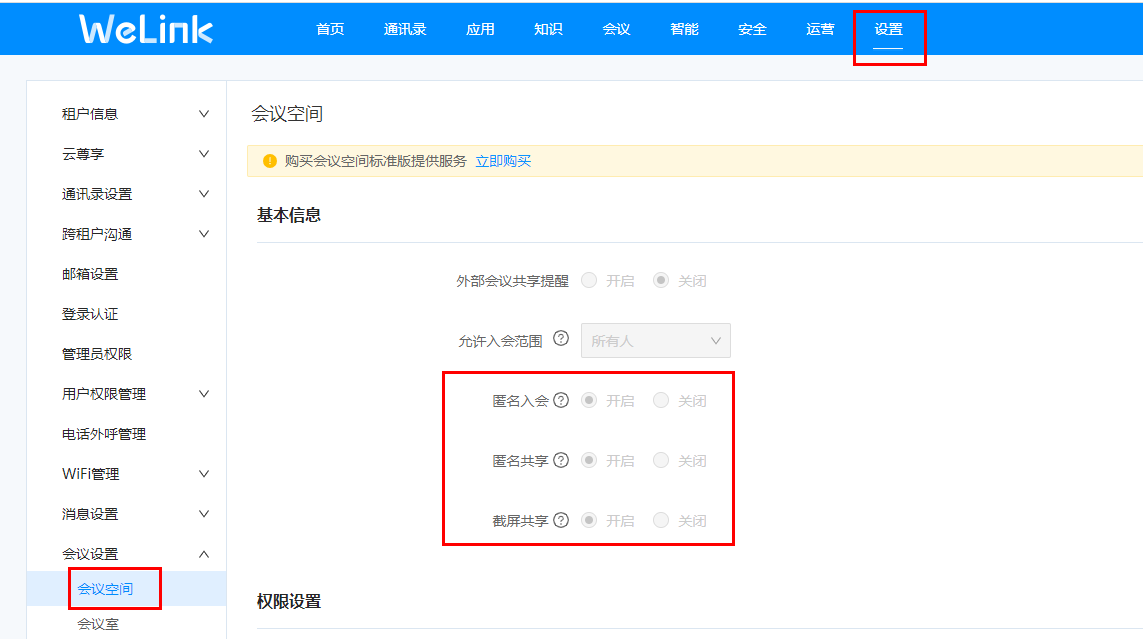 